Расчет размера платы за услуги холодного водоснабжения для расчетов с гражданами, проживающими в жилищном фонде города НижневартовскаРазмер платы за услуги горячего водоснабжения для расчетов с гражданами, проживающими в жилищном фонде города Нижневартовскас 01.07.2016 — 31.12.2016с 01.07.2016 — 31.12.2016с 01.07.2016 — 31.12.2016с 01.07.2016 — 31.12.2016 № 
п/пСтепень благоустройства жилищного фондаНорматив холодного водоснабжения (м3на 1 человека в месяц)Одноставочные тарифы в сфере холодного водоснабжения с учётом НДС
(руб. за 1 м3)1Жилые дома с централизованным горячим водоснабжением при закрытых системах отопления:Жилые дома с централизованным горячим водоснабжением при закрытых системах отопления:Жилые дома с централизованным горячим водоснабжением при закрытых системах отопления:1.1.Жилые дома с полным благоустройством высотой не выше 10 этажей3,90136,391.2.Жилые дома высотой 11 этажей и выше с полным благоустройством4,76336,391.3.Жилые дома квартирного типа с душами без ванн3,70736,391.4.Жилые дома квартирного типа без душа и без ванн2,49136,391.5.Жилые дома и общежития квартирного типа с ваннами и душевыми3,90136,391.6.Жилые дома и общежития коридорного типа с общими ванными и душевыми на этажах и в секциях2,78236,391.7.Жилые дома и общежития коридорного типа с блоками душевых на этажах и в секциях2,29036,391.8.Жилые дома и общежития коридорного типа без душевых и ванн1,67836,392Жилые дома с центральным горячим водоснабжением при открытых систем отопления:Жилые дома с центральным горячим водоснабжением при открытых систем отопления:Жилые дома с центральным горячим водоснабжением при открытых систем отопления:2.1.Жилые дома с полным благоустройством высотой не выше 10 этажей4,44636,392.2.Жилые дома высотой 11 этажей и выше с полным благоустройством5,38236,392.3.Жилые дома квартирного типа с душами без ванн4,20836,392.4.Жилые дома квартирного типа без душа и без ванн2,71836,392.5.Жилые дома и общежития квартирного типа с ваннами и душевыми4,44636,392.6.Жилые дома и общежития коридорного типа с общими ваннами и блоками душевых на этажах и в секциях3,15536,392.7.Жилые дома и общежития коридорного типа с блоками душевых на этажах и в секциях2,55236,392.8.Жилые дома и общежития коридорного типа без душевых и ванн1,80236,393.Жилые дома без централизованного горячего водоснабжения:Жилые дома без централизованного горячего водоснабжения:Жилые дома без централизованного горячего водоснабжения:3.1.Жилые дома и общежития квартирного типа с централизованным холодным водоснабжением, с централизованной или автономной канализацией с ваннами и душевыми, оборудованные различными водонагревательными устройствами7,01436,393.2.Жилые дома и общежития квартирного типа с централизованным холодным водоснабжением, с централизованной или автономной канализацией, без ванн, с душевыми, оборудованные различными водонагревательными устройствами6,08936,393.3.Жилые дома с централизованным холодным водоснабжением, с централизованной или автономной канализацией с ваннами, с душем, не оборудованные различными водонагревательными устройствами5,32336,393.4.Жилые дома с централизованным холодным водоснабжением, с централизованной или автономной канализацией, без ванн, с душем, не оборудованные различными водонагревательными устройствами4,70836,393.5.Жилые дома с централизованным холодным водоснабжением, с централизованной или автономной канализацией с ваннами, без душа, оборудованные различными водонагревательными устройствами4,71936,393.6.Жилые дома с централизованным холодным водоснабжением, с централизованной или автономной канализацией, с ваннами, без душа, не оборудованные различными водонагревательными устройствами3,79336,393.7.Жилые дома с централизованным холодным водоснабжением, с автономной канализацией, без ванн, без душа, оборудованные различными водонагревательными устройствами3,47436,393.8.Жилые дома с централизованным холодным водоснабжением, с автономной канализацией, без ванн, без душа, не оборудованные различными водонагревательными устройствами3,17836,393.9.Жилые дома только с холодным водоснабжением, без канализации1,64136,393.10.Жилые дома и общежития коридорного типа с блоками душевых на этажах и в секциях, оборудованные различными водонагревательными устройствами3,92736,393.11.Жилые дома и общежития коридорного типа без душевых и ванн2,39736,39Расчет размера платы за 1 кубический метр холодной воды для граждан, рассчитывающихся по показаниям индивидуальных приборов учета за холодное водоснабжение города Нижневартовска
с 01.07.2016 — 31.12.2016с 01.07.2016 — 31.12.2016с 01.07.2016 — 31.12.2016 № 
п/пПотребителиРазмер платы 1м3 водоотведения с НДС (руб)1Население36,39Нормативы потребления коммунальной услуги по холодному водоснабжению на общедомовые нужды для собственников и пользователей жилых помещений в многоквартирных домах, применяемые для расчёта размера платы за потребляемую коммунальную услугу при отсутствии у потребителей приборов учёта холодной воды, с 1 сентября 2014 годаНормативы потребления коммунальной услуги по холодному водоснабжению на общедомовые нужды для собственников и пользователей жилых помещений в многоквартирных домах, применяемые для расчёта размера платы за потребляемую коммунальную услугу при отсутствии у потребителей приборов учёта холодной воды, с 1 сентября 2014 годаНормативы потребления коммунальной услуги по холодному водоснабжению на общедомовые нужды для собственников и пользователей жилых помещений в многоквартирных домах, применяемые для расчёта размера платы за потребляемую коммунальную услугу при отсутствии у потребителей приборов учёта холодной воды, с 1 сентября 2014 годаНормативы потребления коммунальной услуги по холодному водоснабжению на общедомовые нужды для собственников и пользователей жилых помещений в многоквартирных домах, применяемые для расчёта размера платы за потребляемую коммунальную услугу при отсутствии у потребителей приборов учёта холодной воды, с 1 сентября 2014 года1.Норматив потребления холодного водоснабжения на общедомовые нужды для собственников и пользователей жилых помещений в многоквартирных домахм3 на 1 м2 общей площади помещений, входящих в состав общего имущесмтва в многоквартирном доме, в месяц0,027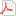 Приказ Региональной службы по тарифам Ханты–Мансийского автономного округа – Югры от 07.12.2015 №188-нп «О внесении изменений в некоторые приказы Региональной службы по тарифам Ханты-Мансийского автономного округа – Югры»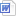 Приказ Региональной службы по тарифам Ханты–Мансийского автономного округа – Югры от 15.12.2014 №176-нп «Об установлении тарифов в сфере холодного водоснабжения и водоотведения для организаций, осуществляющих холодное водоснабжение, водоотведение и подвоз воды»Приказ Департамента жилищно-коммунального комплекса и энергетики Ханты–Мансийского автономного округа – Югры от 11.11.2013 №22-нп «Об установлении нормативов потребления коммунальных услуг по холодному и горячему водоснабжению и водоотведению на территории Ханты-Мансийского автономного округа - Югры»с 01.07.2016 — 31.12.2016с 01.07.2016 — 31.12.2016с 01.07.2016 — 31.12.2016с 01.07.2016 — 31.12.2016 № 
п/пСтепень благоустройства жилищного фондаНорматив горячего водоснабжения
(м3 на 1 человека)Тариф на горячую воду в закрытой системе грячего водоснабжения с НДС
(руб. за 1 м3)1Жилые дома с централизованным горячим водоснабжением при закрытых системах отопления:Жилые дома с централизованным горячим водоснабжением при закрытых системах отопления:Жилые дома с централизованным горячим водоснабжением при закрытых системах отопления:1.1.Жилые дома с полным благоустройством высотой не выше 10 этажей3,418129,951.2.Жилые дома высотой 11 этажей и выше с полным благоустройством 3,885129,951.3.Жилые дома квартирного типа с душами без ванн3,127129,951.4.Жилые дома квартирного типа без душа и без ванн1,303129,951.5.Жилые дома и общежития квартирного типа с ваннами и душевыми3,418129,951.6.Жилые дома и общежития коридорного типа с общими ваннами и душевыми на этажах и в секциях2,375129,951.7.Жилые дома и общежития коридорного типа с блоками душевых на этажах и в секциях1,637129,951.8.Жилые дома и общежития коридорного типа без душевых и ванн0,719129,95Норматив потребления коммунальной услуги по горячему водоснабжению на общедомовые нужды для собственников и пользователей жилых помещений в многоквартирных домах, применяемый для расчёта размера платы за потребляемую коммунальную услугу при отутствии приборов учёта горячей воды,
с 1 сентября 2014 годаНорматив потребления коммунальной услуги по горячему водоснабжению на общедомовые нужды для собственников и пользователей жилых помещений в многоквартирных домах, применяемый для расчёта размера платы за потребляемую коммунальную услугу при отутствии приборов учёта горячей воды,
с 1 сентября 2014 годаНорматив потребления коммунальной услуги по горячему водоснабжению на общедомовые нужды для собственников и пользователей жилых помещений в многоквартирных домах, применяемый для расчёта размера платы за потребляемую коммунальную услугу при отутствии приборов учёта горячей воды,
с 1 сентября 2014 годаНорматив потребления коммунальной услуги по горячему водоснабжению на общедомовые нужды для собственников и пользователей жилых помещений в многоквартирных домах, применяемый для расчёта размера платы за потребляемую коммунальную услугу при отутствии приборов учёта горячей воды,
с 1 сентября 2014 года1.Норматив потребления горячего водоснабжения на общедомовые нужды для собственников и пользователей жилых помещений в многоквартирных домах м3 на 1 м2 общей площади помещений, входящих в состав общего имущества в многоквартирном доме, в месяц0,027Приказ Региональной службы по тарифам Ханты–Мансийского автономного округа – Югры от 10.12.2015 №195-нп «Об установлении тарифов на горячую воду в закрытой системе горячего водоснабжения для организаций, осуществляющих горячее водоснабжение»Приказ Департамента жилищно-коммунального комплекса и энергетики Ханты–Мансийского автономного округа – Югры от 11.11.2013 №22-нп «Об установлении нормативов потребления коммунальных услуг по холодному и горячему водоснабжению и водоотведению на территории Ханты-Мансийского автономного округа - Югры»